GTC Junior Squads Autumn Term 2018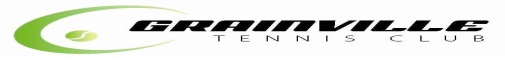 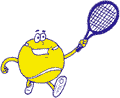 13 weeks Term Course, Last week of course Dec. 4th to 10th          No tennis week of Oct. 29th to Nov. 4th inclusive.  Half Term Break!Coach/Assistant to Pupil ratio: 9 to 1 Max.You will be contacted only if placement is unavailable!Our contact mobile numbers are: Rych 07797 752502 Email details: Rychlund62@gmail.comClub Members discount in our Club Pro Shop! Rackets, Tennis Gear for sale!START ANY DATE AND PAY PRO RATA.Mini Tennis is tennis especially designed for young players. Children learn how to play tennis on smaller courts with low bouncing balls and simple scoring. Players move through the levels of Red, Orange and Green when they are able to cope with a bigger court, bigger racket and a faster ball.      .……….……….……         ….……….……….……….………. remember to keep top portion of form! Print Clearly! …  . Grainville Tennis Club Mini -Tennis Coaching Programme – Autumn Term 2018. Places are on a first come first serve basis.To pay by Bank – Details: Lloyds Account: 00562108 Sort Code: 30/94/61 (Please put Name & Course No.)Name……………………………………………………………………………….Date of Birth……………………………………………………..….Address………………………………………………………………………………………………………………………………………………………….Medical Conditions…………………………………… School: …………………………….….. Course No / Level………….…………..……Home.……………….….…Work.……………………….Mobile……………………..……………  email……………………………………..I enclose cheque /cash for: Club Member Rate £…………… Non – Member Rate £………….. Payable to:Rychlund Aldridge	  Please note that coaching staff will only accept responsibility for your child’s safety whilst on court. At all other times during your visit, the parent/guardian must assume full responsibility for their child’s welfare. Signed……………………………………… (Parent/Guardian) 					Date……………………………Please return with cheque made payable to: Rychlund AldridgePost: La Jardin de la Chasse, La Rue de la Hambye, St. Saviour, JE2 7UQLevelCourse No.Start DateTimeVenueCourse Fee Club MembersCourse Fee Non - Club MembersAge 5 – 7 02Sun Sept. 9th 9.40am – 10.20am   Grainville £121£145Age 5 – 7 03Mon Sept. 10th  3.35pm – 4.15pm        Grainville£121£145Age 5 – 7 04Tue Sept. 4th      3.40pm – 4.20pm        Grainville£121£145Age 5 – 7 05Wed Sept. 5th 3.40pm – 4.20pm        Grainville£121£145Age 5 – 7 06Thurs Sept. 6th (Note: Sept. 13th 10am)4pm – 4.40pm        Grainville£121£145Age 7 – 9 07Wed Sept. 5th 4.20pm – 5pm         Grainville£121£145Age 7 – 9 08Sun Sept. 9th 10.20am – 11am     Grainville£121£145Age 10 – 14 09Mon Sept. 10th 4.15pm – 5.15pm Grainville £141£161Age 10 – 14 10Sat Sept. 8th 9am – 10am       Grainville£141£161